Wohnungsgeberbestätigung nach § 19 BundesmeldegesetzHiermit wird ein Einzug in bzw. Auszug aus folgender Wohnung bestätigt:_______________________________________________________________________________Postleitzahl, Ort, Straße, Hausnummer mit Zusatz_______________________________________________________________________________Stockwerk, Wohnungsnummer bzw. Lagebeschreibung der Wohnung im HausIn die vorher genannte / aus der vorher genannten Wohnung ist/sind am ________________ folgende Person/eneingezogen bzw. ausgezogen:1. _______________________________________________________________________________2. _______________________________________________________________________________3. _______________________________________________________________________________4. _______________________________________________________________________________5. weitere Personen siehe RückseiteName und Anschrift des Wohnungsgebers lauten:_________________________________________________________________________________Name des Wohnungsgebers_________________________________________________________________________________Postleitzahl, Ort, Straße und Hausnummer des Wohnungsgebers_________________________________________________________________________________Ggf. Name der durch den Wohnungsgeber beauftragten PersonTel. Nr._______________________________________ E-Mail:________________________________________________________Der Wohnungsgeber ist gleichzeitig Eigentümer der Wohnung oderDer Wohnungsgeber ist nicht Eigentümer der Wohnung; Name und Anschrift des Eigentümers:_________________________________________________________________________________Name des Eigentümers der Wohnung_________________________________________________________________________________Postleitzahl, Ort, Straße und Hausnummer des Eigentümers der WohnungIch bestätige mit meiner Unterschrift, dass die oben gemachten Angaben den Tatsachen entsprechen. Mir ist bekannt, dass es verboten ist, eine Wohnanschrift für eine Anmeldung einem Dritten anzubieten oder zur Verfügung zu stellen, obwohl ein tatsächlicher Bezug der Wohnung durch diesen weder stattfindet noch beabsichtigt ist. Ein Verstoß gegen das Verbot stellt ebenso eine Ordnungswidrigkeit dar wie die Ausstellung dieser Bestätigung, ohne dazu als Wohnungsgeber oder dessen Beauftragter berechtigt zu sein (§54 i.V.m §19BMG).___________________________________     __________________________________________Ort, Datum					     Unterschrift des Wohnungsgebers o. beauftragten PersonBitte die Bestätigung weiterleiten an die Gemeinde Meeder, Bahnhofstraße 1, 96484 Meeder, Fax 09566 – 9223 33 oder Mail an helga.wielgosch@gemeinde-meeder.de bzw. solveig.reichert@gemeinde-meeder.de.Vielen Dank!                                                                                                                    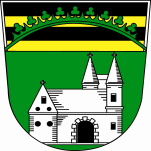 